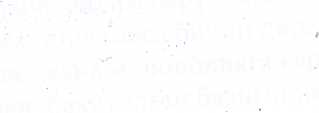 № 68 гимназия окуу- тарбия комплексинде кошумча билим беруубоюнча жобо»Кошумча. билим беруу кызматы , № 68 гимназия окуу- тарбия комплексинде окуган жана окуу учун даярдыкка муктаж болгон же гиназиялык компоненттерди программадан сырткары окутуу учун окуучулардын ата-энелеринин етунучунун(жазуу жузунде) негизинде уюштурулат.Кошумча билим беруу кызматы торт багытта:!Окуучуларды окуу планына кирбеген предметтер аркылуу алган билиминин негизинде жендомун, талантын гимназиялык компоненттерди терецдетип окутуу менен арттыруу;Окуучулардын билимин профилде даярдоогимназиялык компоненттерди терецдетип окутуу менен окуучулардын билим сапатын арттыруусуна комок керсетуу;Мектепке даярдоо багытында уюштурулат.Кошумча билим беруу, окуучулардын каалаган багытта тандаган предмета боюнча группалык жана жекелик турдо уюштурулат.Кошумча билим беруунун календардык, окуу пландары гимназия мектебинин директору тарабынан бекитилет. Автордук программалар билим беруу мекемелеринин чечими болгондо гана окутулат.Кошумча билим беруу окуучунун сабактан бош мезгилинде сабактан тышкаркы чурга ылайык уюштурулат. Кошумча билим беруу боюнча атайын окуу «жугуртмосу» тузулот.Кошумча билим беруудо ар бир окуучуга жумасына эки предметен ашык тандоого жол берилбейт.Кошумча билим беруу учун жогорку категория даты, чыгармачыл, кесиптик чеберчилиги жогору, педагогикалык эмгек стажысы 3 жылдын жогору болгон мугалимдер тартылат.Кошумча билим берууге окуучу жана ата-энесинин оз каалоолору боюнча мугалимди тандоого жол берилет.Окуучулар учун кошумча билим беруу боюнча мугалим менен директордун ортосунда келишим тузуунун негизинде жургузулот.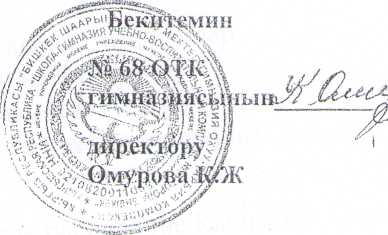 Кошумча билим беруу кызматы учун телене турган акы, ата-энелер менен гимназия мектебинин директорунун кол койгон келишиминин негизинде жана монополияга карты саясат боюнча мамлекеттик комиссия тарабынан бекитилген баанын негизинде, окуучулар тиешелуу сааттарды мугалим тарабынан алгандан кийин гана теленет.Кошумча билим берууну кызматы боюнча штаттык расписание Кыргыз Республикасынын билим беруу министирлигинин 9.09.2003 жылдагы № '844/1 буйругуна жана билим беруу мекемелериндеги бюджеттик эмес каражаттар женундегу жобосуна ылайык мектеп-гимназиясынын ата-энелер комитетинин макулдугу менен гимназия мектебинин директору тарабынан бекитилет.Гимназия -мектеби'нин директору Гимназиялык кецеш менен бирдикте кошумча билим берууден тушкен каражатты белуштуруу укугуна ээ.Киреше чыгаша боюнча гимназия -мектебинин бухгалтери аркылуу тузулет, жана кошумча билим беруу боюнча тузулуген сметанын негизинде жургузулет.. 14.Кошумча билим беруу кызматы боюнча тузулген киреше-чыгаша тузулген смета Ленин райондук финансы белуму тарабынан бекитилет. ,Кошумча билим беруу кызматы боюнча педагогикалык жааматтын, окуучулардын, ата-энелердин укуктары , милдеттери КРнын «Билим женундегу мыйзамы» боюнча 17,26,27,29 статьяларына ылайык аныкталат.Кошумча билим беруу кызматынын иш кагаздары Кыргыз Республикасынын билим беруу министирлигинин 9.09.2003 жылдагы № 844/1 буйругуна жана Бишкек шаардык Билим беруу башкармалыгынын талаптарына ылайык жургузулет.Мамлекеттик статистика органдарынын , социалдык фонддорунун тартибине ылайык кошумча билим беруу кызматынын иштери тууралуу отчёттор ез убагында жургузулет.Кошумча билим беруу боюнча баа тарифтери КРнын екметунун	,алдындагы монополияга карты саясат боюнча мамлекеттик комиссиянын башкармасы тарабынан аныкталат.